Official Candidates					Updated: April 1, 2024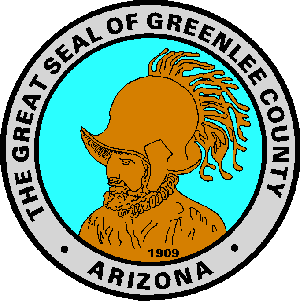 2024 Primary ElectionFederal and State Candidates candidates can be found on the Secretary of State website at www.azsos.gov District 1Gomez, David (Democrat)	District 2No Official CandidatesDistrict 3Wagley, Kara (Republican) No Official CandidatesGriffith, Gary (Republican)Miller, Erin (Republican)Stacey-Camacho, Sarah (Democrat)No Official CandidatesSumner, Tim (Republican)Solan, Dale (Republican) Medina, Daniel (Democrat)No Official Candidates BOARD OF SUPERVISORS	COUNTY ASSESSOR COUNTY ATTORNEYCOUNTY RECORDERCOUNTY SCHOOL SUPERINTENDENTCOUNTY SHERIFFCOUNTY TREASURER